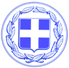 Κως, 16 Σεπτεμβρίου 2015ΔΕΛΤΙΟ ΤΥΠΟΥΘΕΜΑ : "Στήριξη σε αυτούς που πραγματικά έχουν ανάγκη. Ο Δήμος Κω εντάχθηκε και συμμετέχει στο Επιχειρησιακό Πρόγραμμα Επισιτιστικής και Βασικής Υλικής Συνδρομής της Ελλάδας, 2014-2020, που προβλέπει διανομή τροφίμων και βασικά είδη πρώτης ανάγκης σε φτωχά νοικοκυριά και ευπαθείς κοινωνικές ομάδες".Ο Δήμος Κω εντάχθηκε, ως επικεφαλής εταίρος, στο Ε.Π Επισιτιστικής και Βασικής Υλικής Συνδρομής της Ελλάδας που χρηματοδοτείται από το Ταμείο Ευρωπαϊκής Βοήθειας για τους απόρους.Πρόκειται για μια σημαντική επιτυχία για την οποία εργάστηκαν ο Αντιδήμαρχος κ. Χατζηκαλύμνιος, που συντόνισε όλες τις δράσεις για την υποβολή της πρότασης και η Πρόεδρος της ΚΕΚΠΑΠΥΑΣ κ. Πη.Πραγματοποιήθηκαν συναντήσεις με τους φορείς και τις εθελοντικές οργανώσεις που θα συμμετέχουν και θα συνδράμουν στην προσπάθεια.Στο πρόγραμμα , στο οποίο επικεφαλής εταίρος είναι ο Δήμος Κω, συμμετέχουν η Περιφερειακή Ενότητα Κω της Περιφέρειας Νοτίου Αιγαίου, ο Δήμος Νισύρου, η Ιερά Μητρόπολη Κώου & Νισύρου, η ΚΕΚΠΑΠΥΑΣ, η Αστική Εταιρεία «Ιπποκράτης» - Κέντρο Πρόληψης των Εξαρτήσεων και Προαγωγής της Ψυχοκοινωνικής Υγείας, η Αγαθοεργός Αδελφότης «Ο Άγιος Ιωάννης ο Ναύκληρος», οι Γυναίκες χωρίς σύνορα, ο Ελληνικός Ερυθρός Σταυρός – Περιφερειακό Τμήμα Κω, ο Σύλλογος KOS KINDNESS (Η Καλοσύνη της Κω), ο Σύλλογος ΑΜΕΑ Κω-Νισύρου και ο Σύλλογος Πολυτέκνων Κω-Νισύρου.Στο πρόγραμμα, που περιλαμβάνει διανομή τροφίμων και ειδών πρώτης ανάγκης σε φτωχά νοικοκυριά και ευπαθείς κοινωνικές ομάδες, έχουν ήδη κατατεθεί 314 αιτήσεις και αφού υπάρξει ηλεκτρονική διαστάυρωση των στοιχείων θα προχωρήσει η εκταμίευση των χρημάτων για να υλοποιηθούν οι σχετικές δράσεις.Ο Δήμος Κω στα πλαίσια των υποχρεώσεων του, ως επικεφαλής εταίρος στο πρόγραμμα, αναλαμβάνει:τη διανομή των τροφίμων στους ωφελούμενους απευθείας ή σε χώρους που διαθέτουντην παροχή συνοδευτικών μέτρωντη στήριξη δυνητικών ωφελουμένων για την υποβολή αίτησης και την συνδρομή μέχρι την τελική έγκριση / ταυτοποίηση των ωφελουμένωντη διενέργεια κοινωνικής έρευνας και σύνταξης σχετικής έκθεσης, σε περιπτώσεις αναγκαιότητας εμπεριστατωμένου ελέγχου των συνθηκών διαβίωσης των δυνητικά ωφελούμενωντην ενημέρωση των ωφελουμένων (σε συνεργασία με την Διαχειριστική Αρχή και το Υπουργείο Εργασίας) για το πρόγραμμα και ειδικότερα τους τύπους υλικής βοήθειας / διαθέσιμων συνοδευτικών μέτρων, καθώς και την οργάνωση-εταίρο από την οποία θα εξυπηρετούνταιτην παροχή στοιχείων στην Διαχειριστική Αρχή για την τροφοδότηση του Συστήματος Διαχείρισης και Ελέγχου.Στη σημερινή συνάντηση των συλλόγων που έγινε στην αίθουσα info της Μαρίνας παρευρέθηκε ο Δήμαρχος Κω ο οποίος τόνισε:«Η έναρξη και υλοποίηση του προγράμματος   στηρίζεται στη βοήθεια των συλλόγων μας, στην εθελοντική προσφορά ενός μεγάλου αριθμού συμπολιτών μας που διαθέτουν όλες τους τις δυνάμεις στη συμπαράσταση των συμπολιτών μας. Στόχος μας είναι η ενεργοποίηση όσο περισσότερων εθελοντικών οργανώσεων και μεμονωμένων πολιτών ώστε να έχουμε συνέχεια στη δράση στήριξης των αδύνατων ομάδων. Ο δήμος έχει σχεδιάσει και θα αναπτύξει και άλλες δράσεις για την ανακούφιση των πολιτών της Κω που πολύ σύντομα θα γίνουν πράξεις».	      Γραφείο Τύπου Δήμου Κω